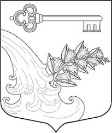 АДМИНИСТРАЦИЯ УЛЬЯНОВСКОГО ГОРОДСКОГО ПОСЕЛЕНИЯ ТОСНЕНСКОГО РАЙОНА ЛЕНИНГРАДСКОЙ ОБЛАСТИПОСТАНОВЛЕНИЕ Об утверждении плана проведения плановых проверок граждан при осуществлении муниципального земельного контроля на территории Ульяновского городского поселения Тосненского района Ленинградской области на 4-й квартал 2018 года            В соответствии с Областным законом от 01.08.2017 № 60-ОЗ «О порядке осуществления муниципального земельного контроля на территории Ленинградской области», Уставом Ульяновского городского поселения Тосненского района Ленинградской области.ПОСТАНОВЛЯЮ:     1. Утвердить план проведения плановых проверок граждан при осуществлении муниципального земельного контроля на территории Ульяновского городского поселения Тосненского района Ленинградской области на 4-й квартал 2018 года, согласно приложению к настоящему постановлению.	  2. Опубликовать настоящее постановление в газете «Тосненский вестник» и разместить на официальном сайте администрации Ульяновского городского поселения Тосненского района Ленинградской области www.admsablino.ru.      3. Настоящее постановление вступает в силу с момента опубликования.      4. Контроль за исполнением настоящего постановления оставляю за собой.Глава администрации		                    	                                    К.И. Камалетдинов 15.10.2018№271